Centrum pedagogické praxe PF UJEP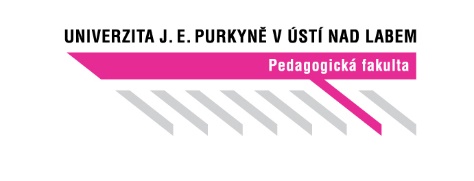 České Mládeže 8, 400 01 Ústí nad LabemKorespondenční adresa: Pasteurova 3544/1, 400 96 Ústí nad Labemtel.: 475 28 2289, 475 28 3205, 475 28 3135POKYNY K PRŮBĚHU EXKURZNÍ PRAXE STUDENTŮ CELOŽIVOTNÍHO VZDĚLÁVÁNÍSociální pedagogika, bakalářský stupeňPraxe I CCV/G7337________________________________________________________________________________________________U kombinovaného studia si exkurze domlouvá každý student sám individuálně. Obě exkurze jsou realizovány v rozmezí zimního semestru 2. ročníku. V případě, že si student není jist výběrem vhodného zařízení pro exkurzi, kontaktuje metodika praxí se žádostí o posouzení.Předmět Praxe I směřuje k rozvíjení a prohlubování vědomostí a dovedností, k osvojení nových poznatků, kompetencí a k získání praktických zkušeností ve vybraných zařízeních, která odpovídají zaměření studijního programu.Praxe I je koncipována jako praxe exkurzního typu. Student je povinen absolvovat 2 skupinové exkurze v rozsahu až 5 hodin ve 2 vybraných zařízeních. Po absolvování Praxe I má student přehled o tom, jaká zařízení v rámci jeho studijní aprobace existují, jejich cíle, úkoly a vymezené činnosti. Z hlediska definovaných výstupů je tedy následně kompetentní k tomu, aby si následně samostatně zvolil zařízení pro budoucí praxi v rámci studijního bloku Praxe II, III, IV.Student svou prací a chováním reprezentuje PF UJEP, bude proto dbát pokynů vedení cvičného zařízení a cvičného pracovníka. Bude dodržovat vnitřní řád zařízení a pravidla bezpečnosti práce, se kterými je povinen se seznámit. Bude dodržovat povinnost mlčenlivosti a ochrany osobních údajů.Podmínky pro udělení zápočtu:absolvování exkurze v plném rozsahu odevzdání 2 zpráv z exkurze.Termín odevzdání:	 nejpozději 15. ledna Mgr. David Bauermetodik Centra pedagogické praxe PF UJEPZPRÁVA Z EXKURZE KSSp/G7337Student/ka:Příjmení:Příjmení:Příjmení:Ročník:Semestr:Semestr:Student/ka:Jméno:Jméno:Jméno:Ročník:Semestr:Semestr:Student/ka:Číslo studenta:Číslo studenta:Číslo studenta:e-mail:Telefon:Telefon:Studijní obor:Studijní obor:Studijní obor:Forma studia:Forma studia:Forma studia:Termín exkurze:Termín exkurze:Termín exkurze:Termín exkurze:Termín exkurze:Instituce:Instituce:Název:Název:Název:Instituce:Instituce:Adresa:Adresa:Adresa:Charakteristika instituce:(charakteristika instituce, její cíle a úkoly, rozsah a náplň činnosti, základní legislativní normy, jimiž se řídí její činnost)Charakteristika instituce:(charakteristika instituce, její cíle a úkoly, rozsah a náplň činnosti, základní legislativní normy, jimiž se řídí její činnost)Charakteristika instituce:(charakteristika instituce, její cíle a úkoly, rozsah a náplň činnosti, základní legislativní normy, jimiž se řídí její činnost)Charakteristika instituce:(charakteristika instituce, její cíle a úkoly, rozsah a náplň činnosti, základní legislativní normy, jimiž se řídí její činnost)Charakteristika instituce:(charakteristika instituce, její cíle a úkoly, rozsah a náplň činnosti, základní legislativní normy, jimiž se řídí její činnost)Charakteristika instituce:(charakteristika instituce, její cíle a úkoly, rozsah a náplň činnosti, základní legislativní normy, jimiž se řídí její činnost)Charakteristika instituce:(charakteristika instituce, její cíle a úkoly, rozsah a náplň činnosti, základní legislativní normy, jimiž se řídí její činnost)Charakteristika instituce:(charakteristika instituce, její cíle a úkoly, rozsah a náplň činnosti, základní legislativní normy, jimiž se řídí její činnost)Charakteristika instituce:(charakteristika instituce, její cíle a úkoly, rozsah a náplň činnosti, základní legislativní normy, jimiž se řídí její činnost)Charakteristika instituce:(charakteristika instituce, její cíle a úkoly, rozsah a náplň činnosti, základní legislativní normy, jimiž se řídí její činnost)Charakteristika instituce:(charakteristika instituce, její cíle a úkoly, rozsah a náplň činnosti, základní legislativní normy, jimiž se řídí její činnost)Charakteristika instituce:(charakteristika instituce, její cíle a úkoly, rozsah a náplň činnosti, základní legislativní normy, jimiž se řídí její činnost)Charakteristika instituce:(charakteristika instituce, její cíle a úkoly, rozsah a náplň činnosti, základní legislativní normy, jimiž se řídí její činnost)Vlastní postřehy z exkurze:Vlastní postřehy z exkurze:Vlastní postřehy z exkurze:Vlastní postřehy z exkurze:Vlastní postřehy z exkurze:Vlastní postřehy z exkurze:Vlastní postřehy z exkurze:Vlastní postřehy z exkurze:Vlastní postřehy z exkurze:Vlastní postřehy z exkurze:Vlastní postřehy z exkurze:Vlastní postřehy z exkurze:Vlastní postřehy z exkurze:Potvrzení o návštěvě výše uvedené instituce (podpis, datum a razítko odpovědné osoby):(Lze přiložit oskenované zvlášť)Potvrzení o návštěvě výše uvedené instituce (podpis, datum a razítko odpovědné osoby):(Lze přiložit oskenované zvlášť)Potvrzení o návštěvě výše uvedené instituce (podpis, datum a razítko odpovědné osoby):(Lze přiložit oskenované zvlášť)Potvrzení o návštěvě výše uvedené instituce (podpis, datum a razítko odpovědné osoby):(Lze přiložit oskenované zvlášť)Potvrzení o návštěvě výše uvedené instituce (podpis, datum a razítko odpovědné osoby):(Lze přiložit oskenované zvlášť)Potvrzení o návštěvě výše uvedené instituce (podpis, datum a razítko odpovědné osoby):(Lze přiložit oskenované zvlášť)Potvrzení o návštěvě výše uvedené instituce (podpis, datum a razítko odpovědné osoby):(Lze přiložit oskenované zvlášť)Potvrzení o návštěvě výše uvedené instituce (podpis, datum a razítko odpovědné osoby):(Lze přiložit oskenované zvlášť)Potvrzení o návštěvě výše uvedené instituce (podpis, datum a razítko odpovědné osoby):(Lze přiložit oskenované zvlášť)Potvrzení o návštěvě výše uvedené instituce (podpis, datum a razítko odpovědné osoby):(Lze přiložit oskenované zvlášť)Potvrzení o návštěvě výše uvedené instituce (podpis, datum a razítko odpovědné osoby):(Lze přiložit oskenované zvlášť)Potvrzení o návštěvě výše uvedené instituce (podpis, datum a razítko odpovědné osoby):(Lze přiložit oskenované zvlášť)Potvrzení o návštěvě výše uvedené instituce (podpis, datum a razítko odpovědné osoby):(Lze přiložit oskenované zvlášť)